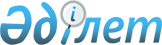 О внесении изменения и дополнений в Закон Республики Казахстан "О жилищных отношениях"Закон Республики Казахстан от 7 июня 1999 года № 391-1

      Статья 1. Внести в Закон Республики Казахстан от 16 апреля 1997 г. Z970094_ "О жилищных отношениях" (Ведомости Парламента Республики Казахстан, 1997 г., № 8, ст.84) следующие изменение и дополнения: 

      1) в статье 2: 

      абзац третий после слов "жилой дом, квартира" дополнить словами "комната в общежитии"; 

      абзац седьмой после слова "студентов" дополнить словами "(курсантов, аспирантов)"; 

      2) пункт 5 статьи 13 изложить в следующей редакции: 

      "5. Жилые помещения комнатного типа в общежитиях государственного жилищного фонда могут быть приватизированы постоянно проживающими в них гражданами в порядке, определяемом Правительством Республики Казахстан. При этом нежилые помещения общего пользования и иные части здания, не находящиеся в раздельной (индивидуальной) собственности и являющиеся общим имуществом, переходят в общую собственность всех собственников. 

      В случае смерти гражданина, которому было предоставлено названное жилое помещение, право приватизации переходит к членам семьи умершего (погибшего), если последний имел на это право. 

      Приватизации не подлежат жилые помещения коечного типа, а также комнатного типа, предоставленные лицам, работающим по срочному трудовому договору (контракту), студентам (курсантам, аспирантам) и учащимся на период учебы."; 

      3) пункт 3 статьи 32 после слов "жилого дома" дополнить словами "либо жилых помещений комнатного типа в общежитиях государственного жилищного фонда"; 

      4) пункт 1 статьи 98 дополнить частью второй следующего содержания: 

      "Особенности приватизации жилых помещений комнатного типа в общежитиях государственного жилищного фонда устанавливаются в соответствии со статьей 13 настоящего Закона."; 

      5) часть первую статьи 112 после слова "курсантов" дополнить словом "аспирантов"; 

      6) пункт 1 статьи 114 дополнить частью второй следующего содержания: 

      "Данное положение не распространяется на лиц, получивших право на проживание в жилых помещениях комнатного типа в общежитиях государственного жилищного фонда на основании трудового договора (контракта) или иных решений местных исполнительных органов и администрации предприятия (учреждения), а также других лиц, фактически проживающих с момента вселения до вступления в силу настоящего Закона.". 

      Статья 2. Настоящий Закон вводится в действие со дня опубликования. 

 

     ПрезидентРеспублики Казахстан     
					© 2012. РГП на ПХВ «Институт законодательства и правовой информации Республики Казахстан» Министерства юстиции Республики Казахстан
				